Toruń, dnia 22 czerwca 2023 roku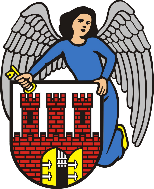  Radny Miasta Torunia    Michał JakubaszekSzanowny PanMichał ZaleskiPrezydent Miasta ToruniaZapytanieW powołaniu na art. 24 ust. 3 ustawy o samorządzie gminnym w zw. z § 18 ust. 4 Statutu Gminy Miasta Toruń zwracam się do Prezydenta Miasta Torunia z następującym zapytaniem, dotyczącym planowanego przez MZD w Toruniu zakazu wjazdu samochodów ciężarowych na ul. Rudacką: Czy kierowca autobusu o DMC powyżej 3,5 t, którego dotyczy znak zakazu B-5 każdorazowo będzie musiał uzyskać pozwolenie na wjazd na teren np. Szkoły Podstawowej nr 17 z wycieczką szkolną?Czy kierowca pojazdu ciężarowego powyżej 3,5 t, którego dotyczy znak zakazu B-5 każdorazowo będzie musiał uzyskać pozwolenie na wjazd na teren np. Szkoły Podstawowej nr 17 w celu odebrania materiałów związanych z akacją zbierania surowców wtórnych?Czy planowane jest ustawienie znaków B-5 z tabliczkami o treści np. „nie dotyczy dojazdu do szkoły” lub „nie dotyczy dojazdu do posesji”?    /-/ Michał Jakubaszek   Radny Miasta Torunia